THESE ARE THE TWO WE WANT TO PRIMARILY USETop of page					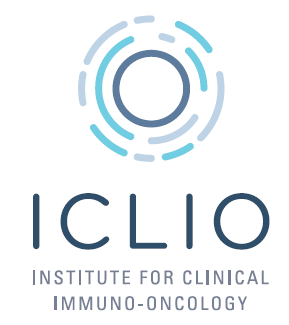 Bottom of page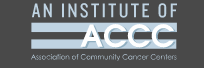 OKAY FOR SECONDARY USE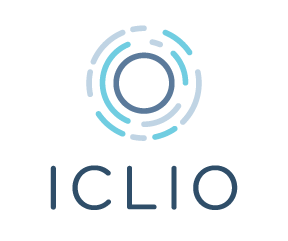 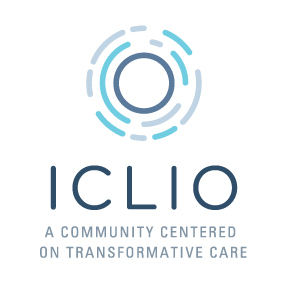 DO NOT USE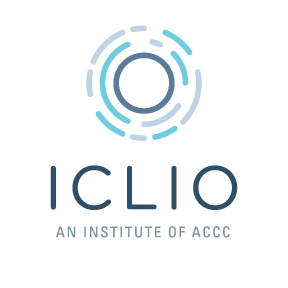 